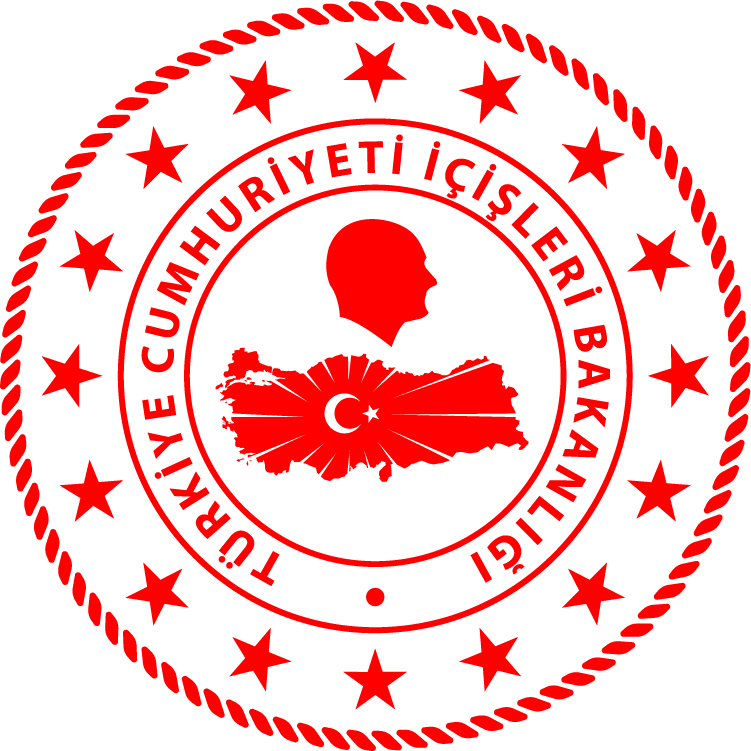 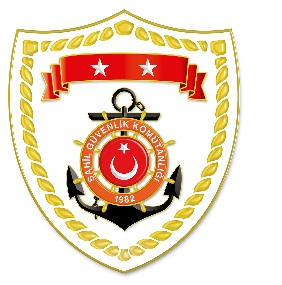 Karadeniz BölgesiEge BölgesiAkdeniz BölgesiS.
NoTARİHMEVKİ VE ZAMANKURTARILAN SAYISIKURTARILAN/YEDEKLENEN TEKNE SAYISIAÇIKLAMA122 Ağustos 2020GİRESUN/Dereli
21.29--Giresun’da yaşanan sel felaketi sonrası müştereken başlatılan arama kurtarma faaliyetlerine devam edilmektedir.218 Ekim 2020ORDU/Fatsa16.1541Fatsa açıklarında makine arızası nedeniyle sürüklenen özel bir tekne, içerisinde bulunan 4 şahısla birlikte yedeklenerek Fatsa Limanı’na intikal ettirilmiştir.S.
NoTARİHMEVKİ VE ZAMANKURTARILAN SAYISIKURTARILAN/YEDEKLENEN TEKNE SAYISIAÇIKLAMA116 Ekim 2020BALIKESİR/Ayvalık06.1536-Ayvalık açıklarında Yunanistan unsurları tarafından Türk Karasularına bırakılan can salı içerisindeki 36 düzensiz göçmen kurtarılmıştır.216 Ekim 2020İZMİR/Urla12.06--Karapınar mevkiinde tüple dalış yapan 1 şahsın gözden kaybolduğu bilgisinin alınması üzerine görevlendirilen Sahil Güvenlik Dalış Timi ve Sahil Güvenlik Botu tarafından icra edilen arama kurtarma faaliyeti neticesinde, dalış bölgesinden 200 metre açıkta ve 4 metre derinlikte bahse konu şahsın cansız bedenine ulaşılmıştır.316 Ekim 2020İZMİR/Güzelbahçe21.3021Güzelbahçe Limanı açıklarında makine arızası nedeniyle sürüklenen özel bir tekne, içerisindeki 2 şahısla birlikte yedeklenerek Güzelbahçe Balıkçı Barınağı’na intikal ettirilmiştir.417 Ekim 2020MUĞLA/Marmaris04.009-Bozburun açıklarında Yunanistan unsurları tarafından Türk Karasularına geri itilen lastik bot içerisindeki 9 düzensiz göçmen kurtarılmıştır.518 Ekim 2020MUĞLA/Marmaris02.5013-Bozburun açıklarında Yunanistan unsurları tarafından Türk Karasularına bırakılan can salı içerisindeki 13 düzensiz göçmen kurtarılmıştır.618 Ekim 2020İZMİR/Dikili14.4559-Denizköy açıklarında Yunanistan unsurları tarafından Türk Karasularına bırakılan can salı içerisindeki 59 düzensiz göçmen kurtarılmıştır.718 Ekim 2020İZMİR/Menderes18.3719-Özdere açıklarında Yunanistan unsurları tarafından Türk Karasularına geri itilen lastik bot içerisindeki 19 düzensiz göçmen kurtarılmıştır.818 Ekim 2020İZMİR/Alsancak23.051-Alsancak sahilinde alkollü halde denize atlayan 1 şahsın bulunması maksadıyla görevlendirilen Sahil Güvenlik Botu tarafından Deniz Liman Şube Müdürlüğü ile müştereken icra edilen arama kurtarma faaliyeti neticesinde bahse konu şahıs kurtarılarak sahilde 112 Acil Sağlık Ambulansı personeline teslim edilmiştir.S.
NoTARİHMEVKİ VE ZAMANKURTARILAN SAYISIKURTARILAN/YEDEKLENEN TEKNE SAYISIAÇIKLAMA117 Ekim 2020MERSİN/Silifke20.40--Göksu Deresi üzerindeki taş köprüden atlayan 1 şahsın bulunması maksadıyla görevlendirilen Sahil Güvenlik Dalış Timi ve Sahil Güvenlik Kara Aracı tarafından Silifke İtfaiyesi ile müştereken icra edilen arama kurtarma faaliyeti neticesinde, köprünün 60 metre uzağında ve 6,5 metre derinlikte bahse konu şahsın cansız bedenine ulaşılmıştır.